                              ҠАРАР                                                                     ПОСТАНОВЛЕНИЕ           18 март  2015 й.	                № 201	                      18 марта .                                 «Об изменении адреса  земельного участка»В соответствии с постановлением правительства РФ от 19.11.2014 г. № 1221 «Об утверждении правил присвоения, изменения и аннулирования адресов» на основании входящего заявления гражданина Забродина Сергея Леонидовича, в целях обеспечения учета и оформления земельных участков, п о с т а н о в л я ю: 1. Изменить адрес земельному участку, общей площадью 962 м2, с кадастровым номером 02:53:100113:17 имеющего адресные ориентиры Республика Башкортостан, Шаранский район, СП Шаранский сельсовет, с. Шаран, ул. Заречная, д.18  на «Республика Башкортостан, Шаранский район, СП Шаранский сельсовет, с. Шаран, ул. Заречная, д. 36»2. Контроль  исполнения  настоящего постановления возложить на управляющего делами администрации сельского поселения Шаранский сельсовет муниципального района Шаранский район Республики Башкортостан.Глава сельского поселения                                                                  Р.Р.МануровБашкортостан РеспубликаһыныңШаран районымуниципаль районыныңШаран  ауыл Советыауыл биләмәһе ХакимиәтеБашкортостан РеспубликаһыныңШаран районы Шаран  ауыл Советы1-май урамы, 62, Шаран аулы Шаран районы Башкортостан РеспубликаһыныңТел./факс(347 69) 2-20-43,e-mail:sssharanss@yandex.ruhttp://www.sharan.sharan-sovet.ru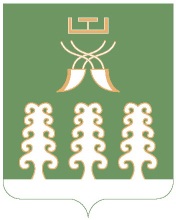 Администрация сельского поселенияШаранский  сельсоветмуниципального районаШаранский районРеспублики БашкортостанШаранский сельсовет Шаранского района Республики Башкортостан                          ул. Первомайская,д.62, с.Шаран Шаранского района, Республики БашкортостанТел./факс(347 69) 2-20-43,e-mail:sssharanss@yandex.ruhttp://www.sharan.sharan-sovet.ru